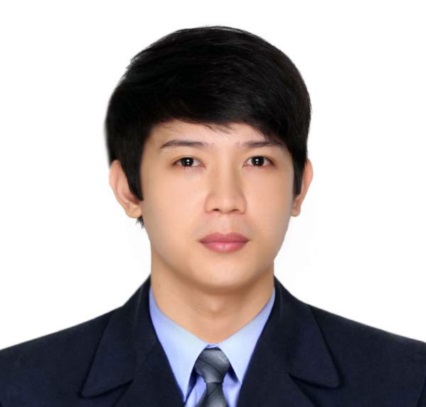 Fel Fel.360251@2freemail.com  WORK EXPERIENCEI have been working for 5 years1.Position:               IT ADMINISTRATORDuration:               April2016 –February 2017 Company:              Challenger Rent a Car & LimousineIndustry:               Automotive /VehicleLocation:             Doha QatarDepartment:           INFORMATION TECHNOLOGYJob Description:Perform regular security monitoring to identify any possible intrusions.Computer Hardware/Software InstallationConfiguration and troubleshooting of IT peripherals.Create, change, and delete user accounts per requestPerform daily system monitoring, verifying the integrity and availability of all hardware, server resources, systems and key processes, reviewing system and application logs, and verifying completion of scheduled jobs such as backups.Printer installation and troubleshootingDesign and maintain needed hardware and software for the computer network in the company.Troubleshoot and fix network errors and provides technical support to end-usersHigh level technical analysts with a specialty in Local Area Networks (LANs) or Wide Area Networks (WANs)2. Position:                INFORMATION TECHNOLOGY ASSISTANTDuration:              April 2012 – June 2015    Company:             Benison Group of Companies /Abenson Inc.   Industry:              Retail / Merchandise    Location:             Metro Manila, Philippines    Department:         INFORMATION TECHNOLOGYJob Description:Assessment of POS Computer, Conduct Inventory of all IT equipment (HW&SW)Computer Hardware/Software Installation, configuration and troubleshooting of IT equipment.Perform Printer Installation and TroubleshootingDesign and maintain needed hardware and software for the computer network in the company.Evaluates system potential by testing compatibility of new programs with existing programs.Prepares reference for users by writing operating instructions.Technical Support Specialist Skills and Qualifications:Problem Solving, Presenting Technical Information, Process Improvement, Software Maintenance, Software Testing, Network Design and Implementation, Load Balancing and Scalability, Vendor Relationships, Software Performance Tuning, Network Performance Tuning, Database Performance Tuning.PERSONAL DATAAGE:                 28            Date of Birth:           November 23, 1988            Gender:                    Male            Civil Status:             Single            Height:                     172.72            Nationality:              Filipino            Religion:                  Christianity – Roman CatholicEDUCATIONHighest Education           Education Level:        Bachelor’s / College Degree           Education Field:         Computer Science / Information Technology           Course:                       Bachelor of Science in Information Technology           Date:                           June 2007 – Oct 2011TRAININGS/SEMINARSDate                                     Topic/Course TitleApril 23-25, 2014                Samsung Smart Hotel Solutions Training and Seminar                                                            (Samsung Company)Address: Hanjin Building, University Parkway, North                                                                         Bonifacio,Global City, 1128 38th St, TaguigSept 16, 2009                               -      Right Rail Transit Authority Depot Tour SeminarSantolan Station Compound (LRT-A)                                                             University Parkway, North Bonifacio, Global City, 1128                                                               38thSt.Taguig                                                     -       National Computer Center (NCC) Tour Seminar                                                             C.P. Garcia Ave, Quezon CityOct 29, 2008                                        PC Assembly, Hardware and Software                                                              Troubleshooting/Repair and Data Recovery with OJT                                                                     (Slow Track)               